29th Sept 2020Parents’ EveningDear parent/carer,On the week of 19th October (differing from our newsletter – apologies) we are hoping to conduct face-to-face parents’ evening with all social distancing rules in place. To keep us all as safe as we possibly can, these will be for ONE parent only with NO children to attend and will run between 4 – 6pm on Tuesday 20th & Thursday 22nd October. More details will follow when you share your preferences below. A full risk assessment of the event will be in place in line with up-to-date guidance.  Should you not wish to do attend in this way you can choose a phone call from the class teacher at a time convenient for you both in the same week. Please let us know by Friday 2nd October your preference on the slip below or if we do not get a response we will presume you require neither. Sibling match-up will be top of our list BUT we cannot guarantee this with our social distancing rules in place.  We have many families who have separated parents, yet we cannot possibly facilitate two of these meetings.  We therefore politely request that you arrange matters that suit each of you as parents to share these meetings throughout the year.  Regards,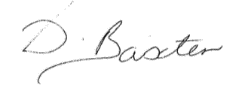 D BaxterHeadteacher-----------------------------------------------------------------------------------------------------------------------------------------Parents’ Evening PreferencePLEASE RETURN TO SCHOOL BY FRIDAY 2ND OCTOBER 2020Child’s name________________________________ Class_________________Please tick ONE boxI would like a face-to-face meeting (ONE PERSON ONLY – no children) I would like a phone call Neither